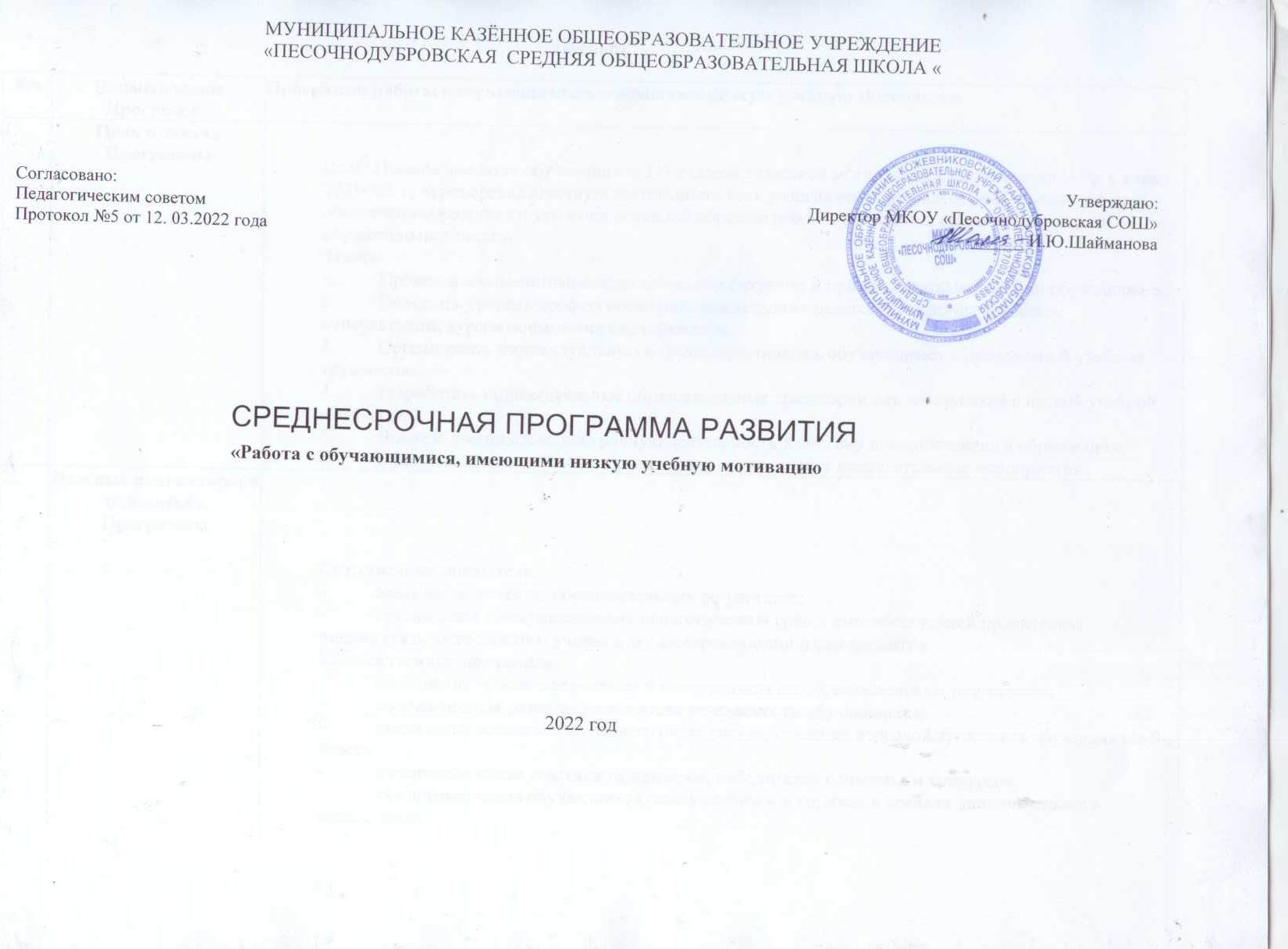  ДОРАБОТАННАЯПаспортДорожная карта№п/пНаименованиеПрограммыПрограмма работы с обучающимися, имеющими низкую учебную мотивацию.Цель Цель: Повышение доли обучающихся 2-9 классов с низкой мотивацией к обучению к концу 2021- 22. г на 5-7%., через организованную деятельность всех участников образовательных отношений по обеспечению успешного усвоения основной образовательной программы общего образования ЗадачиПровести комплексный анализ  причин низкой мотивации обучающихся.Повысить уровень профессиональной компетенции педагогов.Организовать индивидуальную и групповую помощь обучающимся в преодолении учебных трудностей.Вовлечь учащихся во внеурочную деятельность и систему дополнительного образования.Привлечь родителей   в воспитательные мероприятия.Целевые индикаторы и показатели ПрограммыКачественные показатели:повышение качества образовательных результатов;организация коммуникативной педагогической среды, способствующей проявлению индивидуальности каждого ученика, его самореализации и саморазвития.Количественные показатели:повышение уровня предметных и метапредметных образовательных результатов;положительная динамика показателя успеваемости обучающихся;увеличение показателей среднего балла государственной итоговой аттестации обучающихся 9-, класса;увеличение числа участников, призеров, победителей олимпиад и конкурсов;увеличение числа обучающихся, занимающихся в кружках и секциях дополнительного образования.Методы сбора и обработки информациианкетирование и тестирование участников образовательного процесса;сбор и анализ информации;иллюстративно-показательный (построение графиков, таблиц)Сроки и этапы реализации ПрограммыПервый этап - Подготовительный: март-апрель 2022 года: проведение аналитической и диагностической работы.Второй этап - Основной: май 2022 - август 2022 года: методическое, кадровое и информационное обеспечение программы, ее реализация. Промежуточный контроль и корректировка.Третий этап - Обобщающий: июнь 2023 - август 2023 года: внедрение и распространение результатов, полученных на предыдущих этапах. Итоговый анализ.Основные мероприятия или проекты Программы/ перечень подпрограммПовышение качества образования.Создание механизма деятельности школы, содействующего формированию устойчивой мотивации у обучающихся к образовательной деятельности.Создание позитивного имиджа школы как ресурса ее развития.Ожидаемые конечные результаты реализации ПрограммыПовысится уровень мотивации к обучению и целенаправленной познавательной деятельности учащихся не менее чем на 5-7 по школе.Повысится качественный уровень предметных и метапредметных результатов учебной деятельности по итогам промежуточной аттестации не менее чем на 10% по школе.Повысится количество обучающихся с положительными результатами государственной итоговой аттестации не менее чем на 5% по школе.Повысится уровень профессиональной компетенции педагогов, не менее 50% пройдут курсы ПК.ИсполнителиАдминистрация школыПедагогический коллектив школыПорядок управления реализацией ПрограммыУправление реализацией программы предполагает создание специальной организационной структуры для осуществления управленческих функций согласно принятому распределению зон ответственности, в которую входят представители субъектов образовательного процесса.Директор школы обеспечивает продвижение реализации программы, ведет диалог с членами коллектива в зоне их ответственности, создает условия для повышения мотивации школьников. Осуществляет деятельность по финансовому обеспечению реализации программы (использование бюджетных средств; привлечение внебюджетных ресурсов).Педагогический совет рассматривает вопросы педагогического и методического руководства образовательной деятельностью, проведения промежуточной аттестации, определяет условный перевод учащихся, имеющих академическую задолженность, решает вопросы оставления на повторный год обучения.Заместитель руководителя  по учебно-воспитательной работе собирает и анализирует информацию о результатах учебной деятельности школьников с низкой учебной мотивацией, определяет совместно с методическими объединениями учителей ближайшие и перспективные цели по повышению мотивации школьников, помогает разработать индивидуальные образовательные траектории для учащихся с низкой мотивацией. Организует контроль за выполнением учебных планов, программ. Способствует развитию познавательных потребностей, способностей, интеллектуального, духовного потенциала личности. Создает педагогически обоснованную и социально значимую систему внеклассной и внешкольной воспитательной работы, направленную на организацию здорового образа жизни, профилактику асоциального поведения детей и подростков, самоопределение и саморазвитие личности учащегося. Оказывает методическую помощь классным руководителям в организации воспитательной работы.Руководители методических объединений школы рассматривают вопросы повышения учебной мотивации школьников на заседаниях, развивают творчество и инициативу учителей по улучшению качества образования, организуют работу по самообразованию учителей. Посещают учебные занятия в рамках предметных объединений и анализирует их с целью выявления положительного опыта работы с низкомотивированными учащимися. Разрабатывают дифференцированные контрольные работы для проведения промежуточной аттестации. Анализируют результаты образовательной деятельности по повышению мотивации школьников.Социально-психологическая служба осуществляет диагностирование уровня мотивации школьников, анализирует результаты, вырабатывает рекомендации, проводит тренинги общения с учениками, родителями, педагогами, беседы, теоретические и практические семинары, индивидуальные и групповые консультации.Задача Дата реализацииПоказателиОтветственные Провести цикл проверочных работ в ходе мониторинга успеваемости учащихся в 5-9 классах.До 15 мая 2022 годаВыявлено точное количество обучающихся с рисками учебной неуспешности в 5-9 классах на конец 2022 учебного годаЗаместители директора по учебной работе.Провести комплексный анализ  причин низкой мотивации обучающихсяПодобрать методику для проведения тестированияПровести тестирование Выявить причины низкой мотивации .  До 30 мая 2022Подобраны методики  для проведения тестированияВыявлены причины низкой мотивации.Педагог психологПровести тематический педсовет по работе с обучающимися , имеющие НУМ.Июнь 2022Проведен педагогический совет,  составлена методическая памятка при работе с обучающимися, имеющими НУМ.Администрация школы.Повысить уровень профессиональной компетенции педагоговИюнь 2022Прохождение курсов повышение квалификации о теме «Развитие профессиональной компетентности учителей по формированию функциональной грамотности обучающихсяЗаместители директора по учебной работе.Организовать индивидуальную и групповую помощь обучающимся в преодолении учебных трудностей.расширить	приемы	иметоды  работы на уроке с целью побужденияактивности и самостоятельности учащихся;Сентябрь-декабрьСоставлена тематика педагогичческих советов на 2022-23 уч.год.Проведение методических дней выявленными дефицитами) Проведение мастер-классов, практикумов для освоения педагогических технологий, повышающих учебную мотивацию школьниковЗаместители директора по учебной работе.Вовлечь учащихся во внеурочную деятельность и систему дополнительного образования.Июнь - август2022Разработка программ дополнительного образования и программ  внеурочной деятельности на 2022-2023учЗаместители директора по воспитательной работе.Привлечь родителей   в воспитательные мероприятияОрганизация родительских собраний по вопросам психологических и возрастных особенностей учащихся, ответственности родителей за воспитание и обучение детей Систематизация информации о семьях учащихся